≪参考≫QRコード一覧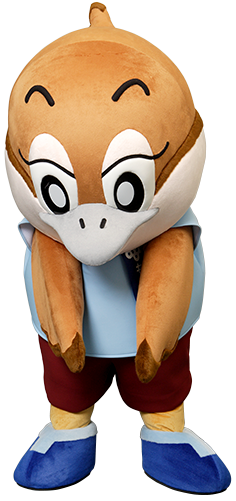 　Ⓒ2014 大阪府もずやん	　　　　　　１	　　　　　　１【福祉事務所・町村障がい福祉担当課一覧】掲載ページ：P1、P2、P3、P11、P13、P39、P40、P41、P42、P52、P53、P54URLhttp://www.pref.osaka.lg.jp/attach/1206/00084640/tebikis01.xlshttp://www.pref.osaka.lg.jp/attach/1206/00084640/tebikis01.pdf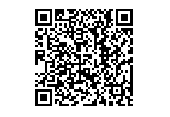 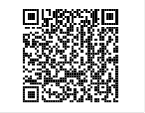 ２２【市町村相談支援事業所】掲載ページ：P1、P2URLhttp://www.pref.osaka.lg.jp/attach/1206/00084640/tebikis30.xlshttp://www.pref.osaka.lg.jp/attach/1206/00084640/tebikis30.pdf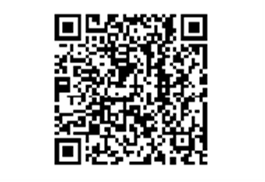 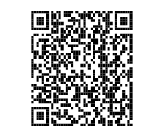 ３３【地域活動支援センター】掲載ページ：P２URLhttp://www.pref.osaka.lg.jp/attach/1206/00084640/tebikis29.xlshttp://www.pref.osaka.lg.jp/attach/1206/00084640/tebikis29.pdf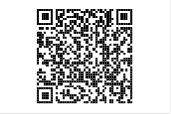 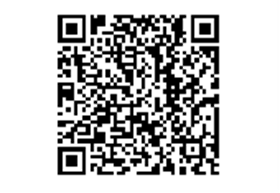 ４４【大阪府障がい者自立相談支援センター】掲載ページ：P３URLhttp://www.pref.osaka.lg.jp/jiritsusodan/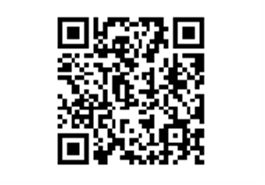 ５５【大阪府こころの健康総合センター】掲載ページ：P４URLhttp://www.pref.osaka.lg.jp/kokoronokenko/http://kokoro-osaka.jp/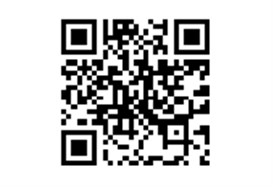 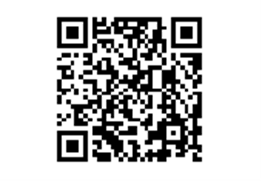 ６６【各子ども家庭センター一覧】掲載ページ：P4URLhttp://www.pref.osaka.lg.jp/kodomokatei/denwa/index.html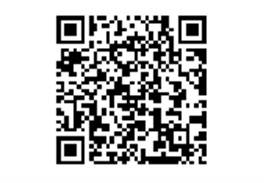 ７７【居住地の保健所・保健センター】掲載ページ：P5、P47、P48URLhttp://www.pref.osaka.lg.jp/attach/1206/00084640/tebikis07.dochttp://www.pref.osaka.lg.jp/attach/1206/00084640/tebikis07.pdf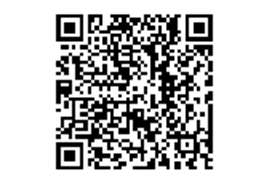 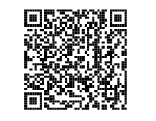 ８８【大阪難病相談支援センター】掲載ページ：P5URLhttp://www.nanbyo.osaka/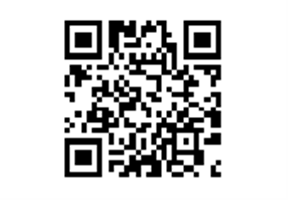 ９９【難病患者就職サポーターによる相談】掲載ページ：P5URLhttp://jsite.mhlw.go.jp/osaka-roudoukyoku/mokuteki_naiyou/job/_121082.html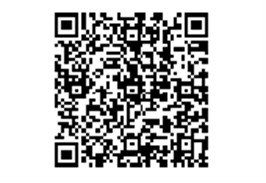 10【大阪難病医療情報センター】掲載ページ：P６URLhttps://www.gh.opho.jp/hospital/osaka/2.html【大阪難病医療情報センター】掲載ページ：P６URLhttps://www.gh.opho.jp/hospital/osaka/2.html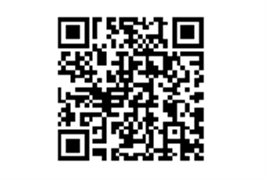 11【大阪府社会福祉協議会】掲載ページ：P8URLhttps://www.osakafusyakyo.or.jp/【大阪府社会福祉協議会】掲載ページ：P8URLhttps://www.osakafusyakyo.or.jp/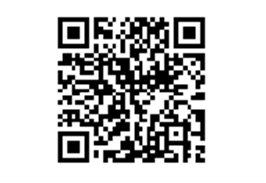 12【大阪府重症心身障害児・者を支える会】掲載ページ：P9URLhttp://www.sasaeru.or.jp/【大阪府重症心身障害児・者を支える会】掲載ページ：P9URLhttp://www.sasaeru.or.jp/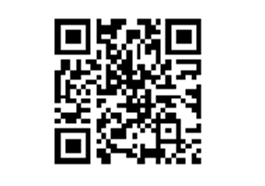 13【大阪府肢体不自由者協会】掲載ページ：P9URLhttp://www.daishikyo.or.jp/【大阪府肢体不自由者協会】掲載ページ：P9URLhttp://www.daishikyo.or.jp/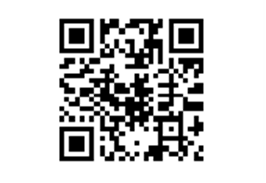 14【大阪府肢体不自由児者父母の会連合会】掲載ページ：P9URLhttp://daishiren.mond.jp/【大阪府肢体不自由児者父母の会連合会】掲載ページ：P9URLhttp://daishiren.mond.jp/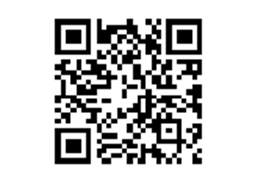 15【大阪手をつなぐ育成会】掲載ページ：P10URLhttp://www.osaka-ikuseikai.or.jp/【大阪手をつなぐ育成会】掲載ページ：P10URLhttp://www.osaka-ikuseikai.or.jp/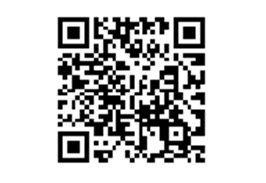 16【身体障がい者手帳指定医師の検索】掲載ページ：P11URLhttp://www.pref.osaka.lg.jp/joho-kensaku/index.php?site=shiteiishi【身体障がい者手帳指定医師の検索】掲載ページ：P11URLhttp://www.pref.osaka.lg.jp/joho-kensaku/index.php?site=shiteiishi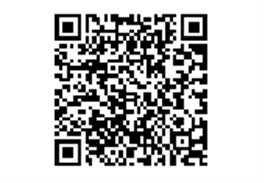 17【等級一覧表はこちら】掲載ページ：P12URLhttp://www.pref.osaka.lg.jp/attach/1206/00084640/tebikis17.xlshttp://www.pref.osaka.lg.jp/attach/1206/00084640/tebikis17.pdf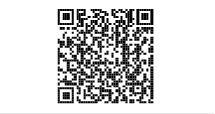 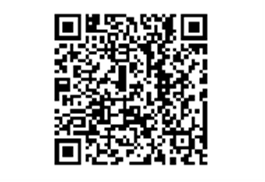 18【身体障がい者手帳認定の手引き】掲載ページ：P12URLhttp://www.pref.osaka.lg.jp/jiritsusodan/tetyo/sinsakijun.html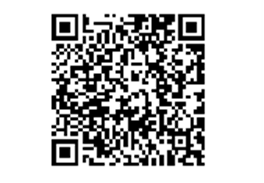 19【ＷＡＭ　ＮＥＴ】掲載ページ：P32URLhttps://www.wam.go.jp/sfkohyoout/COP000100E0000.do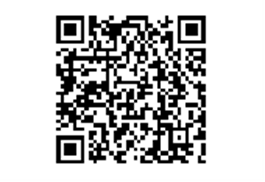 20【障がい者地域医療ネットワーク推進事業協力医療機関一覧】掲載ページ：P32URLhttp://www.pref.osaka.lg.jp/keikakusuishin/syougai-info/tiikiiryou-network1.html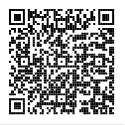 21【障がい者歯科診療　各医療機関一覧】掲載ページ：P32URLhttp://www.pref.osaka.lg.jp/kenkozukuri/hanokenkou/shougaisikasisetu.html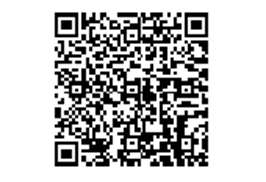 22【市町村社会福祉協議会（大阪市以外）】掲載ページ：P42URLhttp://www.pref.osaka.lg.jp/attach/1206/00084640/tebikis33.dochttp://www.pref.osaka.lg.jp/attach/1206/00084640/tebikis33.pdf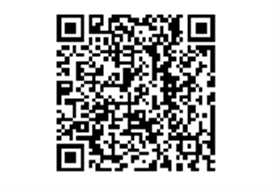 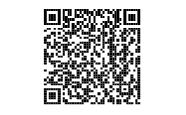 23【市町村社会福祉協議会（大阪市）】掲載ページ：P42URLhttp://www.pref.osaka.lg.jp/attach/1206/00084640/tebikis34.xlshttp://www.pref.osaka.lg.jp/attach/1206/00084640/tebikis34.pdf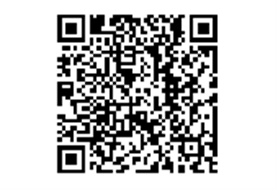 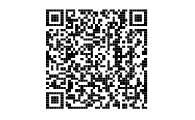 24【独立行政法人自動車事故対策機構大阪主管支所】掲載ページ：P43URLhttp://www.nasva.go.jp/sasaeru/kaigoryo.html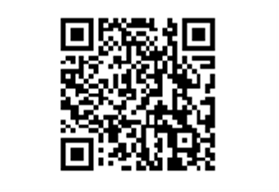 25【難病に係る医療費助成制度（難病法に基づく制度）】掲載ページ：P47URLhttp://www.pref.osaka.lg.jp/kenkozukuri/atarasiiiryouhizyose/index.html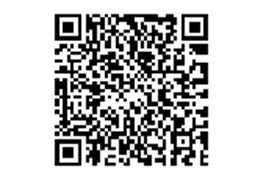 26【特定疾患医療費助成】掲載ページ：P47URLhttp://www.pref.osaka.lg.jp/kenkozukuri/t_sikkan/index.html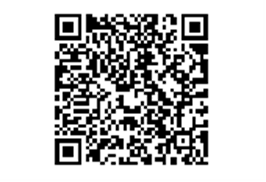 27【小児慢性特定疾病医療費助成制度　利用の手引き】掲載ページ：P48URLhttp://www.pref.osaka.lg.jp/chikikansen/shoumanshippei/seidokaisei.html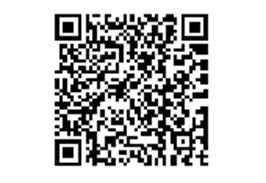 28【居住地の市町村重度障がい者医療担当課】掲載ページ：P48URLhttp://www.pref.osaka.lg.jp/kokuho/hukusiiryou/toiawase.html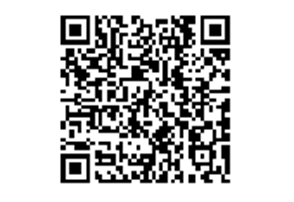 29【居住地の市町村ひとり親家庭医療担当課】掲載ページ：P49URLhttp://www.pref.osaka.lg.jp/kokuho/hukusiiryou2/toiawase.html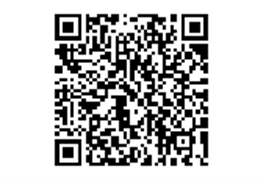 30【居住地の市町村乳幼児医療担当課】掲載ページ：P49URLhttp://www.pref.osaka.lg.jp/kokuho/hukusiiryou2/toiawase.html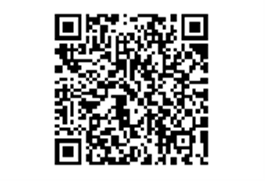 31【医療型短期入所　事業所一覧】掲載ページ：P55URLhttp://www.pref.osaka.lg.jp/shisetsufukushi/iryou-tankinyusyo/index.html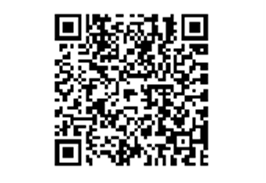 